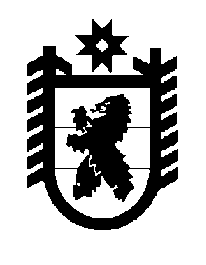 Российская Федерация Республика Карелия    ПРАВИТЕЛЬСТВО РЕСПУБЛИКИ КАРЕЛИЯРАСПОРЯЖЕНИЕ                                от  29 июля 2014 года № 467р-Пг. Петрозаводск Внести в План мероприятий на 2011-2015 годы по реализации в Республике Карелия Концепции демографической политики Российской Федерации на период до 2025 года, утвержденный распоряжением Правительства Республики Карелия от 31 мая 2010 года № 228р-П (Собрание законодательства Республики Карелия, 2010, № 5, ст. 597; 2012, № 4, ст. 706), изменения согласно приложению.           ГлаваРеспублики  Карелия                                                             А.П. ХудилайненПриложение к распоряжению Правительства Республики Карелияот 29 июля 2014 года № 467р-ПИзменения, которые вносятся в План мероприятий на 2011-2015 годы по реализации в Республике Карелия Концепции демографической политики Российской Федерации на период до 2025 года1. Пункт 1 дополнить подпунктами 1.11, 1.12 следующего содержания:2. В пункте 2:1) подпункт 2.1 изложить в следующей редакции:2) графу 4 подпункта 2.6 изложить в следующей редакции:«Государственный комитет Республики Карелия по обеспечению жизнедеятельности и безопасности населения, Государственный комитет Республики Карелия по транспорту, Министерство здравоохранения и социального развития Республики Карелия, Министерство образования Республики Карелия, Министерство по делам молодежи, физической культуре и спорту Республики Карелия»;3) графу 2 подпункта 2.9 изложить в следующей редакции:«Обеспечение лекарственными препаратами, медицинскими изделиями и специализированными продуктами лечебного питания  отдельных категорий граждан в соответствии с законодательством Российской Федерации и Республики Карелия»;    4) графу 4 подпункта 2.11 изложить в следующей редакции: «Министерство строительства, жилищно-коммунального хозяйства и энергетики Республики Карелия»;  5) графу 3 подпункта 2.16 изложить в следующей редакции:«2011-2012 годы»;6) графу 4 подпункта 2.17 изложить в следующей редакции:«Государственный комитет Республики Карелия по транспорту,  Государственный  комитет Республики Карелия по обеспечению жизнедеятельности и безопасности населения, Министерство образования Республики Карелия, Министерство здравоохранения и социального развития Республики Карелия»;7) дополнить подпунктами 2.18-2.20 следующего содержания:3. В пункте 3:1) графу 4 подпункта 3.3 дополнить словами «Министерство по делам молодежи, физической культуре и спорту Республики Карелия»;2) подпункты 3.5-3.8 изложить в следующей редакции:3) графу 2 подпункта 3.10 изложить в следующей редакции:«Выплата компенсации платы, взимаемой с родителей (законных представителей) за присмотр и уход за детьми, осваивающими образовательные программы дошкольного образования в организациях, осуществляющих образовательную деятельность»;  4) графу 4 подпункта 3.11 изложить в следующей редакции:«Министерство по делам молодежи, физической культуре и спорту Республики Карелия»;  5) графу 4 подпункта 3.12 изложить в следующей редакции:«Министерство по делам молодежи, физической культуре и спорту Республики Карелия»;  6) графу 4 подпункта 3.13 изложить в следующей редакции:«Министерство по делам молодежи, физической культуре и спорту Республики Карелия»;  7) пункт 3.14 изложить в следующей редакции:8) графу 4 подпункта 3.15 изложить в следующей редакции:«Министерство по делам молодежи, физической культуре и спорту Республики Карелия»;  9) графу 4 подпункта 3.18 изложить в следующей редакции:«Министерство здравоохранения и социального развития Республики Карелия, Министерство  образования  Республики Карелия,  Министерство по  делам молодежи, физической культуре и спорту Республики Карелия, Министерство труда и занятости Республики Карелия, Министерство культуры Республики Карелия, Министерство Республики Карелия по вопросам национальной политики, связям с общественными, религиозными объединениями и средствами массовой информации, Государственный комитет Республики Карелия по обеспечению жизнедеятельности и безопасности населения, Министерство внутренних дел по Республике Карелия (по согласованию), Управление Федеральной службы Российской Федерации по контролю за оборотом наркотиков по Республике Карелия (по согласованию), Главное управление Министерства Российской Федерации по делам гражданской обороны, чрезвычайным ситуациям и ликвидации последствий стихийных бедствий по Республике Карелия (по согласованию)»;10) графу 2 подпункта 3.19 изложить в следующей редакции:«Проведение ежегодного творческого фестиваля для приемных семей»; 11) графу 2 подпункта 3.23 изложить в следующей редакции:«Апробация и внедрение современных форм выявления и технологий социального обслуживания семей с детьми, направленных на профилактику семейного неблагополучия, фактов жестокого обращения с детьми, социального сиротства»;12) графу 3 подпункта 3.24 изложить в следующей редакции:«2011-2013 годы»;13) графу 3 подпункта 3.25 изложить в следующей редакции:«2011-2012 годы»;14) графу 3 подпункта 3.26 изложить в следующей редакции:«2011-2013 годы»;15) дополнить подпунктами 3.29, 3.30 следующего содержания:4. В пункте 4:1) графу 3 подпункта 4.6 изложить в следующей редакции:«2011-2015 годы»;2) графу 2 подпункта 4.12 изложить в следующей редакции:«Содействие обеспечению бесплатными путевками на санаторно-курортное лечение детей, имеющих медицинские показания»;3) дополнить подпунктами 4.13, 4.14 следующего содержания:5. В пункте 5:1) графу 4 подпункта 5.4 изложить в следующей редакции: «Министерство по делам молодежи, физической культуре и спорту Республики Карелия, Министерство образования Республики Карелия, Министерство строительства, жилищно-коммунального хозяйства и энергетики Республики Карелия»;2) подпункт 5.8 изложить в следующей редакции:3) подпункт 5.9 признать утратившим силу;4) подпункты 5.10, 5.11 изложить в следующей редакции:5) графу 4 подпункта 5.14 дополнить словами «Министерство культуры Республики Карелия, Министерство по делам молодежи, физической культуре и спорту Республики Карелия»;6) дополнить подпунктами 5.20, 5.21 следующего содержания:6. В пункте 6:1) подпункт 6.1.2 признать утратившим силу;2) дополнить подпунктами 6.2, 6.3 следующего содержания:7. В пункте 7:1) графу 4 подпункта 7.4 изложить в следующей редакции:«2011-2013 годы»;2) в графе 4 подпункта 7.5 слова «Государственный комитет Республики Карелия по вопросам  национальной политики, связям с общественными и религиозными объединениями» заменить словами «Министерство Республики Карелия по вопросам  национальной политики, связям с общественными и религиозными объединениями  и средствами массовой информации»;3) в графе 4 подпункта 7.7 слова «Государственный комитет Республики Карелия по вопросам  национальной политики, связям с общественными и религиозными объединениями» заменить словами «Министерство Республики Карелия по вопросам  национальной политики, связям с общественными и религиозными объединениями  и средствами массовой информации»;4) подпункты 7.8, 7.9 изложить в следующей редакции:5)  подпункт 7.12 изложить в следующей редакции:6) графу 4 подпункта 7.16 изложить в следующей редакции: «Министерство Республики Карелия по вопросам  национальной политики, связям с общественными и религиозными объединениями  и средствами массовой информации»;7) дополнить подпунктами 7.17, 7.18 следующего содержания:8. Подпункт 9.2 пункта 9 изложить в следующей редакции:9. Последнюю позицию изложить в следующей редакции: «Целевые показатели до 2015 года:                                  общий коэффициент рождаемости (на 1000 человек населения)   –  не менее 12,5;                                                общий коэффициент смертности (на 1000 человек населения) – не более 13,4;                                                коэффициент миграционного прироста (на 1000 человек населения) – 0,55;                                                         ожидаемая продолжительность жизни (при рождении), лет – 69,9».    ___________________«1.11.Разработка проектов нормативных правовых актов Республики Карелия в связи с принятием Федерального закона от 28 декабря 2013 года № 442-ФЗ «Об основах социального обслуживания граждан в Российской Федерации»2014 – 2015 годыМинистерство здравоохранения и социального развития Республики Карелия1.12.Разработка проекта закона по вопросу внедрения в  систему социального  обслуживания населения механизма государст-венно-частного партнерства и привлечения негосударственных организаций, в том числе социально ориентированных некоммерческих организаций, благотворителей и добровольцев, к предоставлению социальных услуг2014 годМинистерство здравоохранения и социального развития Республики Карелия».«2.1.  Реализация  Программы модернизации здравоохранения Республики Карелия на 2011-2016 годы                 2011-2016годыМинистерство         здравоохранения и    социального развития Республики Карелия   »;«2.18.Реализация подпрограммы 2 «Совершенствование оказания специализированной, включая высокотехнологичную, медицинской помощи, скорой, в том числе скорой специализиро-ванной, медицинской помощи, медицинской эвакуации» Про-граммы развития здравоохранения в Республике Карелия на 2013-2020 годы2013-2015 годыМинистерство здравоохранения и социального развития Республики Карелия, Министерство строи-тельства, жилищно-коммунального хозяйства и энерге-тики Республики Карелия 2.19.Реализация ведомственной целе-вой программы «Предупреждение инвалидизации населения Республики Карелия» на 2013-2015 годы2013-2015 годыМинистерство здравоохранения и социального развития Республики Карелия2.20.Реализация ведомственной целевой программы «Обеспечение качественными безопасными лекарственными препаратами детей первых трех лет жизни и детей из многодетных семей в возрасте до 6 лет» на 2013-2015 годы2013-2015 годыМинистерство здравоохранения и социального развития Республики Карелия».«3.5.  Реализация региональных адрес-ных  программ по проведению            капитального ремонта многоквар-тирных домов, расположенных на территории Республики Карелия                2011-2013годыМинистерство строи-тельства, жилищно-коммунального хозяйства и энергетики        Республики Карелия совместно с органами местного  самоуправ-ления  муниципаль-ных районов и город-ских округов в Респуб-лике Карелия (по согласованию)        3.6.  Реализация мероприятия «Улучшение жилищных условий граждан, проживающих в сельской   местности, в том числе молодых    семей и молодых специалистов»  подпрограммы «Устойчивое развитие сельских территорий» государственной программы Республики Карелия «Развитие агропромышленного комплекса и охотничьего хозяйства Республики Карелия на 2013-2020 годы»    2013-2015 годыМинистерство         сельского, рыбного и охотничьего хозяйстваРеспублики Карелия, Министерство образо-вания Республики Карелия, Министерство куль-туры Республики Карелия, Министерство строи-тельства, жилищно-коммунального хозяйства и энергетики Республики Карелия      3.7.  Реализация долгосрочной целевой   программы «Жилище» на 2011-2015 годы                              2011-2015годыМинистерство строи-        тельства, жилищно-коммунального хозяйства и энергетики  Республики Карелия 3.8.  Реализация региональных   программ по переселению граждан   из аварийного жилищного фонда 2011-2015годыМинистерство строи-         тельства, жилищно-коммунального хозяйства и энергетики        Республики Карелия    »;«3.14.Реализация Комплекса мер по реализации Концепции общена-циональной системы выявления и развития молодых талантов на территории Республики Карелия 2013-2015годыМинистерство         образования          Республики Карелия,  Министерство по      делам молодежи,      физической культуре и спорту Республики Карелия, Министерство культуры Республики Карелия   »;«3.29.Реализация плана мероприятий («дорожной карты») «Изменения в отраслях социальной сферы, направленные на повышение эффективности образования и науки» в сфере образования Республики Карелия на 2013- 2018 годы2013-2015 годыМинистерство образо-         вания  Республики Карелия совместно с          органами местного    самоуправления       муниципальных районов и городских округов  в Республике Карелия (по согласо-ванию), Министерство культуры Республики Карелия, Министерство по делам молодежи, физической культуре и спорту Республики Карелия,Министерство здравоохранения и социального развития Республики Карелия   3.30.Бесплатное предоставление в собственность многодетным семьям земельных участков на территории Республики Карелия, находящихся в государственной или муниципальной собствен-ности, для индивидуального жилищного, дачного строитель-ства в соответствии с Законом Республики Карелия от 30 ноября 2011 года № 1560-ЗРК «О бес-платном предоставлении в собственность многодетным семьям земельных участков для индивидуального жилищного, дачного строительства на территории Республики Карелия»2011-2015 годыГосударственный комитет Республики Карелия по управлению государственным имуществом и организации закупок совместно с органами местного самоуправ-ления  муниципальных районов и городских округов  в Республике Карелия (по согласо-ванию)».«4.13.Реализация подпрограммы «Проектирование, строительство и ввод в эксплуатацию перинаталь-ного центра в Республике Карелия, 2014-2016 годы» Программы модернизации здравоохранения Республики Карелия на 2011-2016 годы2014-2015 годыМинистерство здравоохранения и социального развития Республики Карелия4.14.Реализация подпрограммы 4 «Охрана здоровья  матери и ребенка» Программы развития здравоохранения в Республике Карелия  на 2013-2020 годы2011-2015 годыМинистерство здравоохранения и социального развития Республики Карелия, Министерство строи-тельства, жилищно-коммунального хозяй-ства и энергетики Республики Карелия ».«5.8.  Организация и проведение на муниципальном и региональном уровнях физкультурно-оздорови-тельных мероприятий, обеспече-ние участия во всероссийских физкультурно-оздоровительных спортивно-массовых мероприя-тиях, в том числе Всероссийских спортивных соревнованиях и играх школьников «Президентские  состязания», «Президентские спортивные игры»2011-2015годыМинистерство         образования          Республики Карелия   совместно с          органами местного    самоуправления       муниципальных районов и городских округов в Республике Карелия (по согласова-нию), Министерство по делам молодежи,      физической культуре и спорту Республики Карелия       »;«5.10. Реализация проектов (включая      международные), направленных на   сохранение и укрепление здоровья  обучающихся общеобразователь-ных организаций, профилактику          употребления психоактивных веществ детьми 2011-2015годыМинистерство         образования          Республики Карелия совместно с  органами местного самоуправ-ления  муниципаль-ных районови городских округов  в Республике Карелия (по согласованию)    5.11. Реализация мероприятий,  направленных на снижение масштабов злоупотребления алкогольной продукцией и профилактику алкоголизма среди населения Республики Карелия, в рамках Концепции реализации государственной  политики по снижению масштабов    злоупотребления алкогольной       продукцией и профилактике         алкоголизма среди населения       Российской Федерации на период    до 2020 года 2011-2015годыМинистерство здравоохранения и социального развития Республики Карелия, Министерство образо-вания Республики Карелия,Министерство труда и занятости Республики Карелия,Министерство по делам молодежи, физической культуре  и спорту  Республики Карелия,Министерство куль-туры Республики Карелия,Министерство Респуб-лики Карелия по вопросам националь-ной политики, связям с общественными, религиозными объединениями и средствами массовой информации          »;«5.20.Реализация региональной  программы Республики Карелия «Доступная среда в Республике Карелия» на 2013-2015 годы2013-2015 годыМинистерство здравоохранения и социального развития Республики Карелия, Министерство образо-вания Республики Карелия,Министерство труда и занятости Республики Карелия,Министерство куль-туры Республики Карелия,Министерство строи-        тельства, жилищно-коммунального хозяйства и энергетики        Республики Карелия,Министерство по делам молодежи, физической культуре и спорту  Республики Карелия,Государственный комитет Республики Карелия по транспорту  5.21.Реализация подпрограммы 1 «Профилактика заболеваний и формирование здорового образа жизни. Развитие первичной медико-санитарной помощи» Программы развития здравоохранения в Республике Карелия на 2013-2020 годы2013-2015 годыМинистерство здравоохранения и социального развития Республики Карелия,Министерство образо-вания Республики Карелия, Министерство по делам молодежи, физической культуре  и спорту Республики Карелия,Министерство куль-туры Республики Карелия,Министерство сельского, рыбного и охотничьего хозяйства Республики Карелия,Управление Феде-ральной службы по надзору в сфере защи-ты прав потребителей и благополучия чело-века по Республике Карелия».«6.2.Реализация Соглашения между Министерством здравоохранения Российской Федерации и Прави-тельством Республики Карелия о сотрудничестве и взаимодействии при реализации мероприятий, связанных с подготовкой и проведением празднования 100-летия образования Республики Карелия (реконструкция здания государственного казенного учреждения здравоохранения Республики Карелия «Республи-канская психиатрическая больница», Пряжинский район, пос. Матросы, Больничный городок)2014 годМинистерство здравоохранения и социального развития Республики Карелия6.3.Заключение соглашения между Министерством труда и социаль-ной защиты Российской Федера-ции и Правительством Республики Карелия о сотрудничестве и взаимодействии при реализации мероприятий, связанных с  подготовкой и проведением празднования 100-летия образования Республики Карелия  (реконструкция спального корпуса № 2 государственного бюджетного стационарного учреждения социального обслуживания Республики Карелия «Партальский дом-интернат для престарелых и инвалидов», Сортавальский район, пос. Партала)2014 годМинистерство здравоохранения и социального развития Республики Карелия».«7.8.  Реализация программ оказания содействия добровольному переселению соотечественников, проживающих  за рубежом                        2011-2015годыМинистерство труда и занятости Республики Карелия, Управление Феде-ральной миграционной службы по Республике Карелия (по согласо-ванию), Министерство здраво-охранения и социаль-ного развития Рес-публики Карелия,Министерство образо-вания Республики Карелия,Министерство строи-тельства, жилищно-коммунального хозяйства и энергетики Республики Карелия,Министерство внутренних дел по Республике Карелия (по согласованию),Государственный комитет Республики Карелия по управле-нию государственным имуществом и организации закупок,Министерство Респуб-лики Карелия по воп-росам национальной политики, связям с общественными, религиозными объединениями и средствами массовой информациисовместно с органами местного самоуправ-ления муниципальных районов и городских округов в Республике Карелия  (по согласо-ванию)           7.9.Организация деятельности отделов по содействию трудоустройства выпускников в профессиональных образовательных организациях в Республике Карелия 2011-2015годыМинистерство         образования          Республики Карелия »;«7.12. Организация и проведение респуб-ликанского конкурса бизнес-проектов среди студентов  профес- сиональных образовательных организаций в Республике Карелия                2011-2015годыМинистерство         образования          Республики Карелия   »;«7.17.Формирование прогноза потребности в подготовке кадров для экономики и социальной сферы в рамках государственной программы Республики Карелия «Содействие занятости населения в Республике Карелия»2014-2015 годыМинистерство труда и занятости Республики Карелия 7.18.Реализация ведомственной целевой программы «Активная политика занятости населения и социальная поддержка безработных граждан в Республике Карелия» на 2013-2015 годы в рамках государственной программы Республики Карелия «Содействие занятости населения в Республике Карелия»2014-2015 годыМинистерство труда и занятости Республики Карелия».«9.2.  Мониторинг реализации региональной целевой программы «Улучшение демографической ситуации Республики Карелия на период 2008-2010 годов и до 2015 года»2011-2015годыМинистерство         здравоохранения и    социального развития Республики Карелия   ».